1. melléklet a 3/2018.(III.22.)önkormányzati rendelethez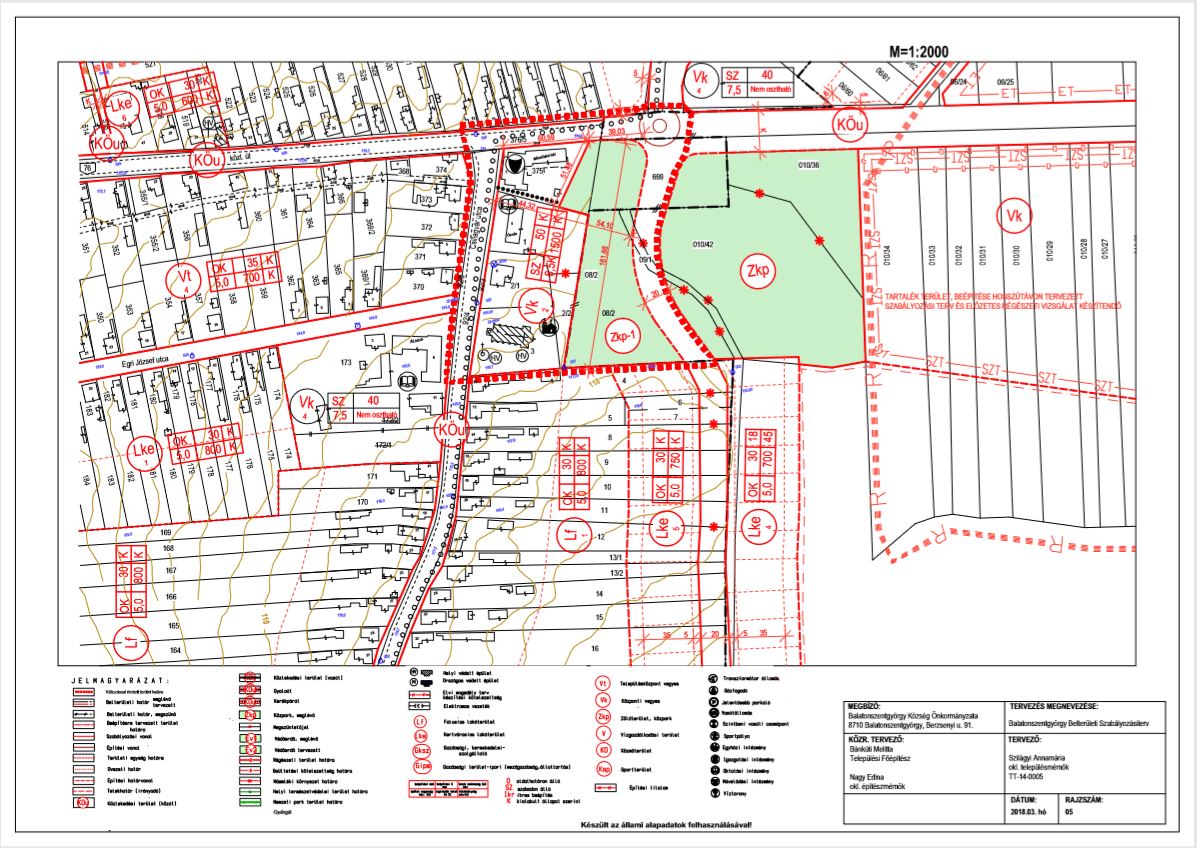 